REQUERIMENTO N.º 2127/2018Ementa: Solicita informações sobre reunião do PMI (Procedimento de Manifestação de Interesse) e PPP (Parceria Público-Privada).Senhor Presidente,Senhores Vereadores:O vereador Alécio Maestro Cau, no exercício das prerrogativas previstas na Constituição Federal, art. 31 e Regimento Interno da Câmara Municipal, art. 2º, § 2º, encaminha ao Poder Executivo o presente requerimento:No dia 25 de outubro de 2018 foi apresentado pela empresa Melka o Procedimento de Manifestação de Interesse, onde exemplarmente foi explanado sobre o procedimento para formalização de Parceria Público-Privada para tratamento dos resíduos sólidos no município de Valinhos.De acordo com fluxograma apresentado, atualmente o procedimento encontra-se na fase de “avaliação e aceitação dos estudos apresentados pela comissão”.Ainda, de acordo com o mesmo fluxograma (anexo), as empresas interessadas em participar do processo estariam inseridas no processo a partir do “processo licitatório – entrega dos envelopes pelas licitantes”.Ocorre que, após verificação da lista de presença da reunião, contatou-se que os representantes da atual empresa prestadora de serviços no município (Corpus) estavam presentes.Desta forma, encaminho os seguintes questionamentos:Qual é a função da Corpus no Procedimento de Manifestação de Interesse para formulação dos termos da PPP?Como os representantes da Corpus tomaram conhecimento da reunião?Quem convidou os representantes da Corpus para a reunião?Valinhos, 31 de outubro de 2018.ALÉCIO MAESTRO CAUANEXO I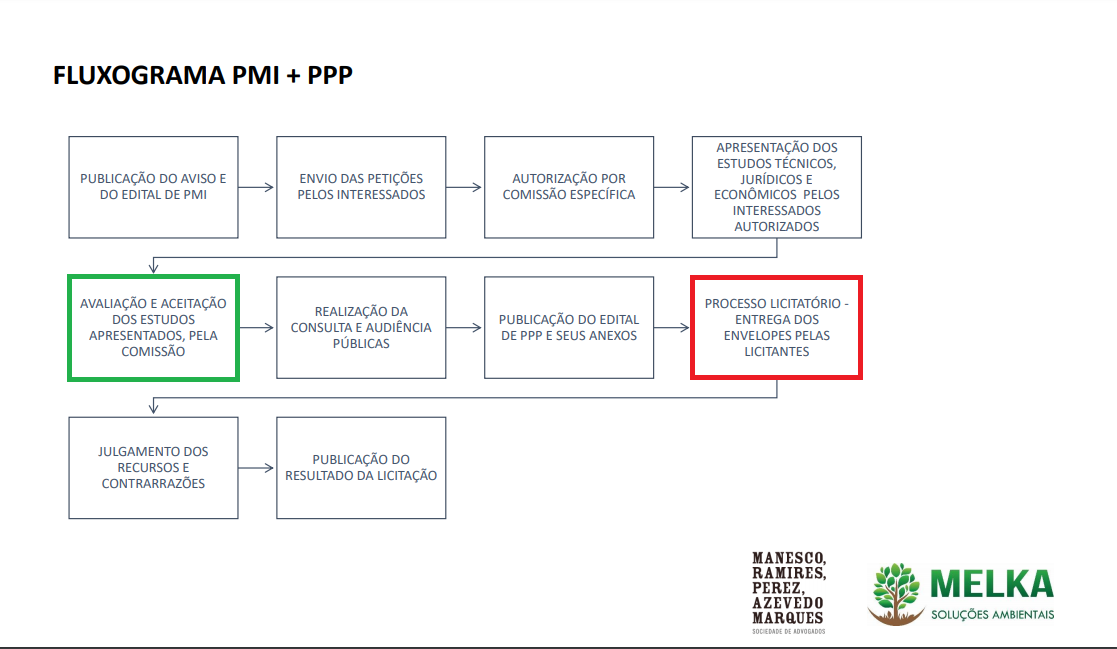 